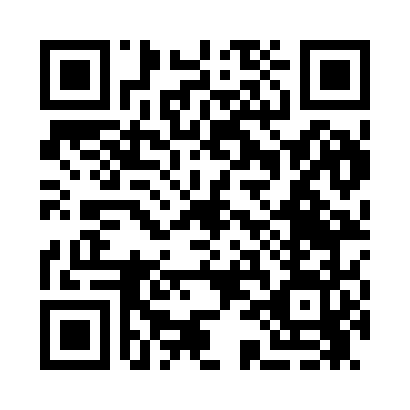 Prayer times for Orderville, Utah, USAMon 1 Jul 2024 - Wed 31 Jul 2024High Latitude Method: Angle Based RulePrayer Calculation Method: Islamic Society of North AmericaAsar Calculation Method: ShafiPrayer times provided by https://www.salahtimes.comDateDayFajrSunriseDhuhrAsrMaghribIsha1Mon4:446:141:355:278:5510:252Tue4:456:151:355:278:5510:253Wed4:456:151:355:278:5510:244Thu4:466:161:355:288:5410:245Fri4:476:161:355:288:5410:246Sat4:476:171:355:288:5410:237Sun4:486:171:365:288:5410:238Mon4:496:181:365:288:5310:229Tue4:506:191:365:288:5310:2210Wed4:516:191:365:288:5310:2111Thu4:526:201:365:288:5210:2012Fri4:526:201:365:288:5210:2013Sat4:536:211:365:288:5110:1914Sun4:546:221:375:288:5110:1815Mon4:556:231:375:288:5010:1816Tue4:566:231:375:288:5010:1717Wed4:576:241:375:288:4910:1618Thu4:586:251:375:288:4910:1519Fri4:596:251:375:288:4810:1420Sat5:006:261:375:288:4710:1321Sun5:016:271:375:288:4710:1222Mon5:026:281:375:288:4610:1123Tue5:036:281:375:288:4510:1024Wed5:046:291:375:288:4510:0925Thu5:066:301:375:288:4410:0826Fri5:076:311:375:278:4310:0727Sat5:086:321:375:278:4210:0628Sun5:096:321:375:278:4110:0529Mon5:106:331:375:278:4010:0330Tue5:116:341:375:278:3910:0231Wed5:126:351:375:268:3810:01